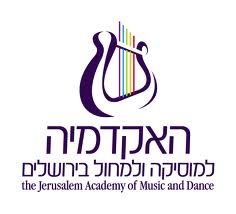 ה פ ק ו ל ט ה   ל א מ נ ו י ו ת   ה ב י צ ו עט ו פ ס  ב ח י נ ה   ב מ ק צ ו ע   ה ר א ש י                                                        תאריך הבחינה _________________________שם הסטודנט/ית: ______________________               ת.ז. : _______________________________שם המורה: __________________________               חוג וכלי _____________________________שנת לימוד בכלי: (א' ;ב'; ג;' ד'; תואר שני שנה א'; תואר שני שנה  ב'; אחר)_________________________ סוג הבחינה: כניסה;    סוף סמסטר ראשון;    מעבר משנה לשנה;     בחינת גמר /רסיטל  כניסה לתואר שני;   רסיטל תואר שני  א ' או ב';            אחר ___________****חלק זה ימולא ע"י הבוחניםתוצאות הבחינה: כניסה – לשנה _________                                        סוף סמסטר ראשון לשנה: א'   ב  ' ג'   ד'  מעבר משנה _______ לשנה_________                      בחינת גמר /רסיטל  כניסה לתואר שני    רסיטל תואר שני  א ' או ב';          אחר ______________הערות הועדה:  ________________________________________________________________________________________________________________________________________________________________________________________________________________________ציוני מעבר מינימליים באמנויות הביצוע ובהכשרת מורים:כניסה ומעבר משנה א' לשנה ב' – 70;         מעבר משנה ב' לשנה ג' – 80;                   מעבר משנה ג' לשנה ד' - 75                                        סיום תואר ראשון - 75;כניסה לתואר שני – 90 ;                מעבר משנה א' לשנה ב'  בתואר שני  - 85;                         סיום תואר שני  - 85;WorkComposerשם המורהחתימהציוןשם המורהשם המורהחתימהציוןציון סופי